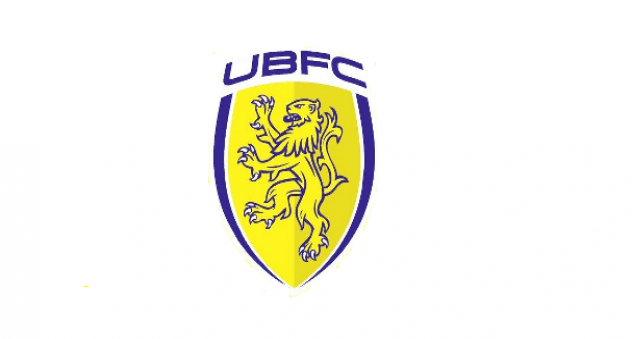 ANNUAL GENERAL MEETINGTUESDAY 27 JUNE 2022, 8:00PMAt UPPER BEEDING MEMORIAL FIELDSAGENDA1. WELCOME2. APOLOGIES FOR ABSENCE/ CONFIRM QUORUM3. ACCEPT AND SIGN MINUTES OF AGM 30th JUNE 20224. MATTERS ARISING5. CHAIRMANS REPORT6. TREASURERS REPORT - RECEIVE AND CONFIRM THE ANNUAL ACCOUNTS OF INCOME AND EXPENDITURE TO 31 MAY 20237. ADOPT UPDATED CLUB CONSTITUTION AND POLICY DOCUMENTS 8. ELECTION OF OFFICERS. TO CONFIRM APPOINTMENTS FOR 2023/24 Life Members – no changes proposedPresident – no nominations, the position to remain vacant and kept under review.Club Chairman – currently Jamie PlummerVice Chairman – currently Tom WarrenTreasurer – currently Jamie Plummer General Secretary – currently Dave RowlandJunior Secretary – N/AMinutes Secretary - currently covered on a rota basisClub Welfare Officer – currently David BeattyClub Auditors – currently Richard Thomas9. AWARD OF - PETE ASHDOWN TROPHY FOR OUTSTANDING CLUB CONTRIBUTION- UBFC TEAM OF THE YEAR10. ANY OTHER BUSINESS